Муниципальное общеобразовательное учреждение«Начальная школа - детский сад № 24 «Солнышко» Тутаевского муниципального района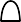 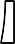 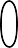 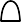 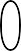 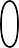 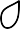 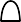 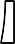 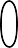 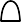 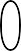 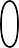 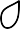 Жевариной Натальи АлександровныПоселок Микляиха 2017г.МОУ « Начальная школа - детский сад « Солнышко» № 24 существует с 1972 года. В апреле этого года мы отметили 45- летний юбилей.Общие сведения об образовательном учреждении.Образовательное учреждение было создано в 2001 году (Яковлевская начальная школа, реструктуризирована в начальную школу – детский сад). Оно располагается по адресу: Ярославская область, Тутаевский район, п.Микляиха, улица Волжская Набережная, дом 24. Единственным предприятием в посёлке является Овчинно-меховая фабрика им. Калинина. Недалеко от учреждения находится сельский Дом культуры, библиотека, почта.Социальная среда школы.На селе до сих пор сохраняется более низкий уровень образования населения и, следовательно, более низкий общий уровень культуры взрослых, которые окружают ребенка. Это сказывается на развитии способностей, уровне знаний и кругозоре детей, что часто ведет к заниженным требованиям к получаемому образованию. На селе ограничены возможности для самообразования и самостоятельного культурного роста: недостаточные, редко обновляемые фонды библиотеки, круг демонстрируемых кинофильмов, меньшее количество принимаемых программ телевидения, отсутствие во многих семьях интернета, мало кружков, секций и т. д. Сельским жителям сложнее попасть в театры, музеи. Все это оказывает влияние не только на детей, но и на педагогов, чьи возможности продолжения образования, повышения квалификации, обмена опытом, культурного роста также ограничены -это специфические социальные условия, в которых функционирует школа и выполняет роль культурно-образовательного центра посёлка. Идея педагогизации социального окружения является продолжением основополагающей идеи взаимодействия школы и социума. Существует по меньшей мере две причины активного взаимодействия школы и ближайшего социального окружения: с одной стороны, для решения воспи- тательных задач :школа не может и не должна ограждать детей от влияний среды; с другой стороны, сельской школе, особенно малочисленной, трудно в одиночку решать задачи воспитания. Школа стремится включить в жизньобучающихся заботы и проблемы ближайшего окружения, превратиться в культурно-духовный центр, способствующий совершенствованию жизни в микросоциуме, тем самым развивая детей, обеспечивая успешность их социализации и повышая качество образования.В связи с этим школа работает в тесном сотрудничестве с учреждениями социо - культурного комплекса: библиотекой и сельским Домом культуры.Мы  пытаемся  строить	взаимодействие  школы	с социумом. Успешно осуществляется социальное партнёрство с различными организациями и общественностью:Поселковым домом культуры;БиблиотекойДетским центром « Созвездие»КДНМузеями города ТутаеваГБДД, пожарной частью № 20Детскими садами поселка Константиновский и ФоминскоеродителямиПоложительным в данной работе можно считать то, что сотрудничество и взаимодействие с данными организациями осуществляется постоянно:-ученики нашей школы участвуют в мероприятиях ДДД «К истокам нашим» и др.- из- за недостаточности материальных ресурсов большой популярностью  стали пользоваться всероссийские дистанционные конкурсы, как среди учеников, так и среди педагогов. Мы имеем возможность выехать на мероприятия в Тутаев не более 4 раз в году.Учреждение функционирует в одном здании. В учреждении организована начальная школа - 1,2,3,4 классы и четыре разновозрастные группы детского сада.Основные образовательные программы, реализуемые в учреждении:«Гармония» под редакцией Н.Б. Истоминой в начальной школе« Школа России» (с прошлого года)под редакцией Вераксы «От рождения до школы» в детском садуРежим работы детского сада - школы с 7 до 17 часов в будни и с 9 до 12 в субботу Режим работы школы :часов – начало занятийчасов 40 минут – горячее питание, приготовленное в столовой. 12 часов 35 минут- окончание занятий12 часов 40 минут – обед.с 13 часов до 16 часов – внеурочная деятельность и ГПД в школезанятия  по  интересам  в  саду,  проводимых  силами	Дома  культуры,	сельской библиотеки, педагогов школы.Особенности управления.Административное управление осуществляет директор. Основной функцией директора школы является координация усилий всех участников образовательного процесса через педагогический совет. Директор осуществляет мотивационную, информационно-аналитическую, планово- прогностическую, организационно-исполнительскую, контрольно-регулировочную и оценочно- результативную функции. В этом году в штатном расписании появилась должность старшего воспитателя, которая поделена между Кипнис Т.В. И Червяковой О.В.Характеристика педагогического коллектива.Всего педагогов в школе: 3. Образование высшее. У всех первая квалификационная категория.В школе трудится стабильный педагогический коллектив: 3 учителя начальной школы, 6 воспитателей, учитель- логопед, педагог- психолог. Из 13 педагогов- 10 имеют высшее образование, 2- средне - специальное. 1 педагог- « Отличник народного образования». Все педагоги активно участвуют в деятельности ШМО и РМО. На сегодняшний день свободна вакансия инструктора по физкультуре.Педагогический коллектив выполняет государственный стандарт и социальный заказ, обеспечивая успешность своих учеников.Образовательная деятельность.В 2016 году школа получила бессрочную лицензию на образовательную деятельность и аккредитацию до 2028 года, а так же оформлены документы на оперативное управление зданием и землей.Начальная школа в течение последних лет осуществляет поэтапный переход на Федеральный государственный образовательный стандарт (ФГОС). Актуальность этого перехода связана с модернизацией педагогической и управленческой деятельности работников системы образования в контексте нового законодательства, в том числе и с дальнейшим совершенствованием системы образовательного процесса в начальной школе. В настоящее время перед учителем начальных классов стоят задачи, связанные с активным включением реализацию новых требований ФГОС НОО.Обучение в 3-4 классе ведётся по образовательной системе «Гармония», первоклассники и второклассники обучаются по « Школе России». С момента апробации новых образовательных стандартов с 2011 г. – работаем над поиском решений, которые, с одной стороны, усиливают предметные результат, т.е. что обучающийся берет от каждой школьной дисциплины и с другой стороны, формируем метапредметные и личностные результаты, т.е. отвечаем на вопросы:«насколько наш ученик готов управлять своей образовательной деятельностью, насколько он разобрался в себе и своих поступках».Мы убеждены, что в школе системно используется индивидуальный подход, и это одно из преимуществ малокомплектной школы, считаем, что каждый ребенок одарен в той или иной сфере деятельности и стараемся раскрыть его потенциал.Анкетирование в начале этого года показало, что98 % родителей удовлетворены качеством образовательного процесса (по результатам анкетирования). В прошлом- 98%.В анкетировании приняли участие 66 человек (80.5 %) из 82 (100%). Средний показатель по учреждению составляет 85,2 %, что на 2,1 % выше по сравнению с итоговым показателем прошлого годаПрослеживаются следующие тенденции в результатах школы:высокий процент справляемости с итоговыми контрольными работами (русский язык, математика); В сентябре проходила всероссийская проверочная работа по русскому языку. Лисицына Дарина справилась с работой на 5 баллов.на ступени начальной школы нет неуспевающих.50% качества в выпускном классе, в прошлом- 100%Различий в справляемости обучающихся с требованиями государственного образовательного стандарта в зависимости от пола, этнического происхождения (национальности) или других характеристик не наблюдается.Мы умеем осуществлять интеграцию учебной, внеучебной, внешкольной деятельности, предлагаем различные образовательные маршруты с использованием технологий проектной деятельности и ведения детьми портфолио (с детского сада).Все педагоги, еще в рамках апробации ФГОС НОО, освоили:интерактивное оборудование для применения в образовательном процессе мотивирующих заданий, создания проблемных образовательных ситуаций, насыщенной визуальной среды,формы и методы групповой работы,задачный способ организации деятельности, методы проблемного обучения,техники организации самостоятельных мини-исследований, творческих работ на стыке различных образовательных дисциплин, выходящих в социальную и личную практику.Формирующее оцениваниеКонечно, это новые, сложные формы работы и нам предстоит еще над этим работать.При анализе работы школы за год, мы увидели, что слабым звеном в нашей работе является методическая работа и самообразование, поэтому в этом году мы усиливаем это направление. На методических объединениях педагоги проводят для коллег мастер- классы, консультации, открытые занятия. В этом году запланирована методическая сессия. Мы стали проводить на своей базе семинары для коллег из соседних садов и привлекаем для проведения семинаров специалистов из других учреждений. Убеждена, что все это поможет повысить уровень профессиональной подготовки педагогов.На 1 сентября 2017 г. было скомплектовано 2 класса - комплекта и 4 группы детского сада. В этом году сформировали 1 разновозрастную группу детского сада. В школе появились 3 ребенка с ОВЗ, в детском саду- 2 таких ребенка. Для них созданы адаптированные образовательные программы, выделены часы дл коррекционной работы с психологом и логопедом. Эти занятия принесли свои результаты.Мы фиксируем стабильное внимание родителей к нашей образовательной организации, контингент остается стабильным. На сегодняшний день у нас 5 свободных мест в 1 группе и 1- во второй, но мы уверены, что они будут заняты в течение года по достижению детьми возраста 1, 5 лет.Что позволяет нам быть привлекательными для местных жителей? Сформировавшийся, стабильный коллектив, близость к дому. Хорошие условия содержания и развития, богатая материальная база, сбалансированное качественное питание, обеспечение учебного процесса, индивидуальный подход в обучении, квалификация педагогов.Учебный план школы составлен в соответствии с требованиями действующих федеральных государственных образовательных стандартов, а также с учетом ожиданий потребителей образовательных услуг. Мы усиливаем преподавание предметов, для наших выпускников начальной школы выделены дополнительные часы на русский язык, а также развиваем универсальные учебные действия школьников посредством внеурочной деятельности. В этом году мы продолжаем работу по экологическому направлению. Сельская природная среда естественна и приближена к людям. Она включена в жизнь и быт людей. Сельский школьник воспринимает природу как естественную среду собственного обитания. Поэтому для сельских школьников особо важно овладеть основами экологической культуры и природосберегающего хозяйствования.Участие в Международной экологической школе « Зеленый флаг» принесло нам  международную награду. Мы стали обладателями сертификата и « Зеленого флага.10 октября представители нашей школы были приглашены в мэрию города Ярославля на торжественное  награждение  по итогам  года в  рамках  работы международной	экологической школы « Зеленый флаг». Нашу школу представлял директор Наталья Александровна Жеварина. В своем выступлении куратор международной школы в Ярославской области Елена Николаевна Анашкина отметила, что школа существует на 4 континентах, объединяет 26000 участников, среди которых 10 учреждений Ярославской области. Всего школа действует 25 лет, в России- 15 лет, Ярославская область участвует в ней 3 год. По итогам года зеленый флаг получили 5000 участников, среди которых оказались и представители Ярославской области.Отрадно, что наши коллеги из центра « Созвездие», МДОУ « Колокольчик», МДОУ « Колосок» тоже в числе награжденных. А это значит, что в нашем районе экологическая работа ведется действительно на высоком уровне. Общие идеи по экологическому воспитанию подрастающего поколения объединяют эти учреждения так же в муниципальной инновационной площадке. Международная награда- это высокая оценка нашей деятельности. В этом году экологическая школа продолжит свою работу.Все учителя школы соответствуют требованиям, предъявляемым к их должностным обязанностям, а также включены в инновационную деятельность.В школе все педагоги соответствуют установленным требованиям к уровню их квалификации, 100% педагогов прошли соответствующие курсы и используют на практике новые формы и методы обучения и воспитания.Анализ результативности освоения образовательных программ.В сравнении с 2014-2015 учебным годом качество обучения упало на 50%. Поэтому в этом году перед педагогами стоит задача повышения качества.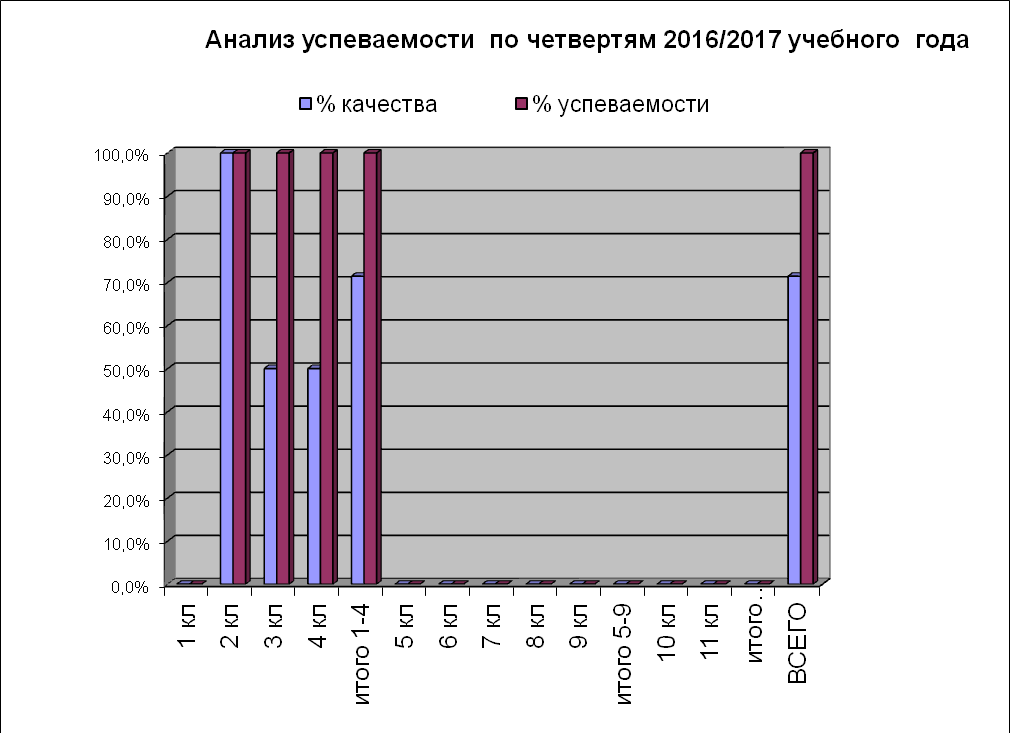 Участие в районных олимпиадах школьников (интеллектуальных марафонах), конкурсах и мероприятияхУчастие школьников и дошкольников в конкурсах и олимпиадахОбщие подходы к организации внеурочной деятельностиФедеральный государственный образовательный стандарт начального общего образования предусматривает реализацию основной образовательной программы начального общего образования через урочную и внеурочную деятельность. Одной из моделей организации внеурочной деятельности обучающихся является работа ГПД, проведение внеклассных мероприятий, праздников, предметных недель и олимпиад.Внеурочная деятельность организуется по направлениям развития личности (спортивно- оздоровительное, духовно-нравственное, социальное, общеинтеллектуальное, общекультурное). Для детей, посещающих ГПД, данная деятельность организована в таких формах, как экскурсии, кружки, соревнования, научные исследования, проектная деятельность, общественно полезные практики и т. д.Часы внеурочной деятельности использовались для усиления результатов ФГОС. Занятость учащихся во внеурочной деятельности составляет 100% .Во внеурочной деятельности реализуются программы:«В мире книг»«Шахматы и шашки»,Курс «Школа безопасности»« Путешествие по стране этикета»«Развивающий английский»«Радость творчества»«Великолепка»«Игровая психотерапия»Внеурочная и внешкольная работа насыщена мероприятиями различной направленности.В этом учебном году мы полностью сменили программы внеурочной деятельности. Для того, чтобы у детей был больший выбор и разнообразие.В детском саду реализуются программы:«Сказка»-3 гр«Маленькие экологи»-2 гр«Ладушки – ладошки»- 1гр«Юный эколог»-4 грКроме того, мы используем ресурсы Дома культуры.Социальный паспорт семейРодительская общественность разноплановая: рабочие, служащие, домохозяйки. Большинство из них работают в городах области. Много в поселке безработных родителей. Образовательный уровень родителей низкий. Из 132 родителей- (26%- среднее и неполное среднее образование, 40%- средне- специальное, 18%- высшее , без образования-15 %. ) Уменьшилось количество многодетных семей (31%, в прошлом году- 33%). Среди них большой процент (17% малообеспеченных семей.)Стабильным остается процент детей, поставленных на различные виды учета. В этом году стоят на учете 3 семьи, в прошлом 2. Активизировалась работа общественного инспектора и инспектора ПДН. После выхода в семью составляется акт, который направляется в КДН, родителей не исполняющих свои обязанности вызывают на комиссию. Нет детей, состоящих на учете нарколога, нет детей, состоящих в неформальных объединениях. Все неблагополучные семьи мы знаем и держим на контроле.Количество семей, состоящих на различных видах учета КДН, ПДНСнизилось количество пропущенных уроков без уважительной причины, также уменьшилось количество уроков, пропущенных по болезни. В начальной школе нет пропусков без уважительной причины.Работа с родителями и социальными партнерами.В соответствии с Законом "Об образовании" одной из основных задач, стоящих перед нашим учреждением, является "взаимодействие с семьёй для обеспечения полноценного развития ребёнка".Проблема вовлечения родителей в единое пространство детского развития в нашем ДОУ решается в трех направлениях:Работа с коллективом МОУ по организации взаимодействия с семьей, внедрение новых форм работы с родителями.Повышение педагогической культуры родителей.Вовлечение родителей в деятельность МОУОсновные задачи своей работы мы видим в следующем:установить партнерские отношения с семьей каждого воспитанника;объединить усилия для развития и воспитания детей;создать атмосферу взаимопонимания, общности интересов, эмоциональной взаимоподдержки;активизировать и обогащать воспитательные умения родителей;поддерживать их уверенность в собственных педагогических возможностях.Самоуправление школы осуществляется через деятельность педагогического совета, методического объединения, УС, построенное на основе сотрудничества и взаимопонимания. В прошлом году по инициативе Управляющего совета реализован проект « Чистая остановка- лицо поселка», который стал призером районного конкурса « Летопись добрых дел» и освещался в средствах массовой информации. Проект получился благодаря совместным усилиям педагогов, работников школы и родителей. Я хотела бы сегодня отметить самых активных участников проекта среди родителей и членов УС: Печенкин Р.С., Михалевич Б.С., Хрусталев С.Ю., Новокрещенных В.В., Рахимджанова Р.И., Бирюкова С.В., Бирюков А.А., Савкина О.А., Семенюк И.В., Микаелян К. А. и заведующую домом культуры – Гагарину С.Н.Наша школа – это центр взаимодействия не только с родителями и местным сообществом, но с учреждениями культуры и дополнительного образования. Сегодня я хотела бы выразить благодарность заведующей ДК С.Н. Гагариной. В этом году у нас было еще больше, чем в прошлом году совместных мероприятий: участие в Дне поселка (я и психолог Анна Дмитриевна проводили мастер- класс), Дне пожилого человека и митинге 9 мая, мероприятиях по ПДД  (Раиса Леонидовна Пушкина талантливо сыграла Карлсона), Юбилее школы, проект « Чистая остановка», Константиновская ярмарка. ДК каждую неделю проводит для детского сада День игры и тд.За	помощь	и	поддержку	свои	слова	благодарности	мы	адресуем	также	Главе Константиновского поселения Плакида В. И. и руководителям овчинно – меховой фабрики Малькову Владимиру Равильевичу и Асадулаеву Магомеду Имамундиновичу.Хорошие отношения сложились с инспектором ГБДД Евгением Александровичем Лаврентьевым. Он наравне с педагогами реализует программу по профилактике ДТТ.Большую благодарность выражаем спонсорам, которые поддержали материально при подготовке к юбилею школы- сада и их немало.Родителям и детям нравится в школе доброжелательность, чистота, уют, питание, обеспечение безопасных условий, организация воспитательной работы.Большую помощь оказывают родители при подготовке школы к новому учебному году: сажают клумбы, делают мелкий ремонт. В связи с приостановкой деятельности учреждения на 1 месяц, в этом году силами педагогов и родителей, был сделан косметический ремонт в каждой группе. Я отмечаю, что все больше и больше родителей становятся нашими партнерами. Мы будем и дальше укреплять эту связь. Выражаем огромную признательность нашим помощникам:Старшая/подготовительная гр.Родители воспитанников:Мягковой Вероники (коллаж)Семёнова Ярослава( коллаж, уборка)Ворон Анны(ремонт, уборка)Бирюкова Ивана (ремонт, уборка)Микаелян Милены (ремонт, уборка)Семовой Дианы (уборка, поделки)Соколова Ратмира (покраска веранды, субботник)Пупырина Алексея (коллаж, ремонт, уборка, покраска)Жукова Кирилла (поделка)Смирнова Матвея (поделки, субботник)Средняя гр.Родители воспитанников:Сперанской УльяныСеменюк ОлесиМикаелян ДживанаРедяевой АлианыКутенёвой ПрасковьиЖохова ВиталияКлимовой МарииСавкина МаксимаРодители воспитанников2 гр.Гавриловой Арины (пом.вопитателю во всех делах)Чаплыгина Егора (цветник, ремонт, акт. уч.)Шигиной Аделины (ремонт, поделки)Атаевой Амаль (субботники)Сперанской Дианы (ремонт, поделки)Золотарёвой Валерии (ремонт, поделки)Жарнова Ивана (пом. воспитателю, ремонт, цветы)Сокова Дмитрия (ремонт, поделки)Негреску Ростислава (ремонт,поделки)Новокрещенных Тимура (ремонт, поделки)Кочаряна Алекса (субботники)Хрусталёва Макара (субботники)Плотицин Сергей Юрьевич (дедушка, который делал качели, столик)1 гр.Родители воспитанников, участвовавшие в ремонте:Лаврентьевой ДарьиКурзаковой ЛаурыМалыгина АлександраКиселёвых Натальи и АлёныУшаковой СофииЖуковой ВарварыАджоян АсланаЖоховой ПолиныШкольники Бирюковой Александры (остановка, подарок к юбилею) Асаняна Сурика (субботник,ТОРТ)Всего 40 семей, а это 50%Материальное оснащение учебно - воспитательного процесса.Материальная база, учебное и программное обеспечение в основном соответствует требованиям нормативно - правовой документации и реализуемых программ. Проблемой остается отсутствие спортивного зала, школьной библиотеки. Вместе с тем все ученики обеспечены бесплатными учебниками и рабочими тетрадями. Установка интерактивного оборудования повышает интерес к учебе. В образовательном процессе используется 16 компьютеров, (все педагоги обеспечены компьютерами, в подготовительной группе и 2 классах установлены интерактивные доски ) методическая литература для педагога, выход в интернет. Школа имеет медицинский кабинет. Регулярно проводятся медицинские осмотры. Для энергосбережения во всех классах и группах установлены пластиковые окна.Постоянно идет работа по укреплению материальной базы. Учебное оборудование полностью соответствует требованиям ФГОС. Образовательный и воспитательный процесс полностью соответствует требованиям к условиям освоения образовательной программы и Федеральному государственному образовательному стандарту на обеих ступенях образования.Санитарные и гигиенические условия обеспечивают охрану здоровья обучающихся, воспитанников и работников.Пригодность помещений и установленного оборудования в части соблюдения противопожарных норм подтверждается заключением отделения Госпожарнадзора по Тутаевскому району.В школе установлена и эффективно функционирует автоматизированная охранно-пожарная сигнализация. Заключен договор на обслуживание оборудования с профильной компанией.Установлено ограждение вокруг территории школы. В этом году нас подключили к пульту вневедомственной охраны.В текущем учебном году будет продолжена работа по созданию безопасных условий для школьников и дошкольников. Нерешенным остается вопрос пропускной системы и установки домофона. Напоминаю, что для усиления террористической защищенности, в 8 утра калитка детского сада запирается.Развитие инфраструктуры.ОУ – это современная инфраструктура: кухня и столовая, развивающие веранды, опытнический участок, метеостанция, медиатека, высокотехнологичное оборудование, Интернет, интерактивные учебные пособия, электронные учебники, условия для занятий спортом и творчеством. В этом году нам удалось осуществить нашу мечту- мы отремонтировали пищеблок. Это событие тоже освещалось на телевидении. Так же в этом году, по предложению педагогов и родителей, была изменена концепция оформления клумб. Сейчас они принимают европейский стиль: посеян многолетний газон, на котором яркими пятнами высажены цветы. Все насаждения представляют единый со зданием архитектурный ансамбль и наглядно демонстрируют «солнечную» тематику. Подчеркивают это малые архитектурные формы (луна, солнце, медведь, пластиковые ромашки, лебеди). Участие в конкурсе « Наш любимый детский двор» и в этом году не принесло призового места, поэтому мы вновь озадачены проектированием территории учреждения, вы видели, что мы убрали колеса, пилим пни, которые они прикрывали. Задумка такая: мы хотим сделать 2 альпийские горки, а между ними поставить арки, увитые девичьим виноградом. Для альпийских горок нам нужны камни и грунт. За помощью снова обращаюсь к родителям. В этом году,благодаря овчинно- меховой фабрике у нас появилась теплица, где мы выращивали огурцы и помидоры. Весной мы посадим в ней семена цветов и вырастим рассаду для клумб, а затем снова будем выращивать урожай перцев, помидоров и огурцов. Уже 2 года подряд у нас реализуется проект « Веселый огород». Небольшая площадь в 12 квадратных метров разделена между 4 группами. Воспитатели и дети на свое усмотрение высаживают зелень, все лето ухаживают за ней, а осенью собирают и пробуют урожай.Продолжается работа по строительству спортивной площадки, пока нет результата.В этом году в планах строительство веранды на прогулочной площадке и ремонт туалета в начальной школе. Для этого проводится работа по привлечению целевых субсидий. Для занятий по ПДД установлен комплекс « Два пешехода».За год нам удалось провести следующие работы:Капитальный ремонт пищеблока 399 000 руб Капитальный ремонт буфетной в 4 группе-7258 руб Капитальный ремонт кабинета психолога-25261 рубКосметический ремонт прогулочных площадок в четырех группах и покраска бордюров -9120 руб Косметический ремонт прачечной-600 рубКосметический ремонт приемной 1 гр, 2 гр- силами родителей Замена унитаза во 2 группе -3112 рубКосметический ремонт стены в начальной школе-300 рубУстановка 4 моек из нержавейки и 6 сифонов с разрывами на пищеблоке -11919 руб Косметический ремонт веранд на прогулочной площадкеЗамена системы отопления на пищеблоке- 46000 руб Замена оконных блоков на ПВХ 4 шт – 64000 руб Итого 566 570 рубБезопасностьПроводятся своевременно все необходимые инструктажи и обучения среди сотрудников и обучающихся.Разработан паспорт антитеррористической защищенности, паспорт пожарной безопасности, паспорт дорожной безопасности, установлена тревожная сигнализация, внутреннее и наружное видеонаблюдение.Разработан план по ГОЧС мероприятий и действий по обеспечению безопасности обучающихся, педагогического и обслуживающего персонала школы от проявлений терроризма. В октябре была проведена учеба по эвакуации из здания. Все покинули здание за 6 мин.Все помещения массового пребывания оснащены огнетушителями.Ежегодно, в соответствии с планом работы по сохранению здоровья, обучающиеся и сотрудники проходят медицинский осмотр, диспансеризацию, плановые вакцинации, а так же санитарно - гигиеническое обучение.В школе проводятся все необходимые обработки: дезинсекция, дератизация.Безопасность обеспечивает кнопка пожарной сигнализации, тревожная кнопка, видеонаблюдение, забор вокруг школы, охрана в ночное время, наличие пожарных выходов из каждой аудитории.В школе организовано двухразовое горячее питание. Соблюдается питьевой режим.Разработаны инструкции и памятки на случай ЧС, проводится обучение учеников и педагогов. Оборудованы информационные стенды по ПДД, пожарной безопасности. Приказом назначены ответственные лица за пожарную и антитеррористическую безопасность. Составлен паспорт безопасности школы и маршрут безопасного движения учеников до школы. Отсутствуют случаи травматизма. В школе внедрена система мер по поддержанию чистоты и порядка, соблюдается режим кварцевания и проветривания. Большое внимание уделяется профилактической работе.Выводы:Устойчивые плюсыОбеспечение преемственности дошкольного начального образованияСоответствие образовательной программы социальному заказуИспользование  возможностей  «  Созвездия»  и  Микляихского   дома  культуры	для организации внеучебной деятельностиПредставление возможности для самореализации учеников и воспитанников в различных видах деятельности.Рост мотивации педагогов к повышению профессионального ростаСовершенствование материально- технической базы: обеспечение играми и игрушками, учебными пособиями, компьютерами, мебелью, соответствующей САНПИН, ремонт помещений и прогулочных площадокУчащиеся принимают участие в дистанционных и очных конкурсах и олимпиадахНет учеников, оставленных на повторный год обученияНет нарушений по ПДД,Повышение уровня безопасности пребывания детей в учрежденииИзменился внешний облик учрежденияИзменилось мнение родителей об учреждении, ощутима помощь родителей в хозяйственной и учебно- воспитательной деятельностиПриоритеты развития:Повышение доступности и качества образования через укрепление материальной базы и разработку индивидуального образовательного маршрута.Совершенствование системы мониторингаОбеспечение дальнейшего роста качества образованияРазвитие общественного управленияРазвитие кадрового потенциала, повышение квалификации педагоговРазвитие единого информационного пространства школы - садаВнедрение современных образовательных технологийРеализация детско- взрослых социальных проектовПовышение конкурентноспособности школыЗакончить свое выступление я хочу словами Януша Корчака.… «Мы не даём вам Бога, ибо каждый из вас должен найти его в своей душе. Не даём родины, ибо её вы должны обрести трудом своего сердца и ума. Не даём любви к человеку, ибо нет  любви без прощенья, а прощенье есть тяжкий труд, и каждый должен взять его на себя. Мы даём вам одно, даём стремление к лучшей жизни, которой нет, но которая когда-то будет, в жизни по правде и справедливости. И может быть, это стремление приведёт вас к Богу, Родине и Любви».Анонсирую новые проекты на этот учебный год и приглашаю активно поучаствовать« Читающий поселок»« Мой любимый детский двор»Участие в районных олимпиадах, конкурсах и мероприятиях в 2016-2017 учебном годуУчастие в школьных олимпиадах, конкурсах и мероприятиях в 2016-2017 учебном годуУчастие в дистанционных олимпиадах, конкурсах и мероприятиях в 2016-2017 учебном годуСведения о кадрахОбщее количество% от общего количестваКол-во основных работников%	отобщегокол-ва педагоговКол-	восовместителей%	отобщегокол-ва педагоговВсегоиз них имеют131001076323Среднее профессиональное образованиепедагогическое1717--Высшеепедагогическое1076861215Другое образование215215--Без образования0Всего работников, прошедших курсыповышения квалификации969753215Высшаяквалификационная категория170-171квалификационная категория86175317Соответствиезанимаемой должности1717--Не аттестованы1717--Параметры оценки1-4кл2-3кл1 гр2гр3гр4 грср1. Качество образования (обучение и воспитание)1001001009310095982.	Образовательная	программа,	реализуемойдетским садом(начальной школой)671001001008695913. Степень информированности о деятельности образовательного	учреждения	посредством1008010080936286информационных	технологий	(сайт образовательного учреждения).4.	Состояние	материально-технической	базыучреждения.100100100931008696,55.	Обеспечение	безопасности,	заботы	иподдержки в детском саду (начальной школе)1001001001009381966. Профессионализм педагогов1001001001008690967. Организация питания в учебном учреждении10010010086937692,58. Санитарно-гигиенические условия10010010010010086989. Взаимоотношения педагогов с обучающимися(воспитанниками)1001001009378959410. Взаимоотношения педагогов с родителями10010010010078909585,2Учебный год2014-152014-152014-152014-152015-162015-162015-162015-162016-172016-172016-172016-17срНаименованиепредметов1кл2кл3кл4кл1кл2кл3кл4кл1кл2кл3кл4клПроцент выполнения программПроцент выполнения программПроцент выполненияпрограммПроцентвыполнения программПроцент выполнения программПроцент выполнения программПроцент выполненияпрограммПроцент выполненияпрограммПроцентвыполнения программПроцент выполнения программПроцент выполнения программПроцент выполнения программРусский язык999999,49997949494100999999Литературное чтение9898,698,597969393959998,598,598,5Математика10010010010098969696100999999Окружающий мир10010010010010097979710098,598,598,5ОРКСЭ1008888Технология10010010010094919191100979797Музыка90019191,791888888100100100100Физкультура10010010010010010097100999999ИЗО100979797100979797100100100100Иностранный язык10010010088888898,598,598,5годКоличество участников Сад \ школа в конкурсахКоличество призеров, победителей в конкурсахКоличество участников сад\школа в олимпиадах2012-130\10\00\42013-142\60\10\62014-150\20\10\22015-1631 в 5 конкурсах\ 25 чел в 21 конкурсе7\110\5 (5 призеров)2016-17138/12137/280\12ОлимпиадаМеждународная олимпиада "Совёнок-2017"Всероссийская олимпиада6 онлайн-олимпиада по математике. Олимпиада "Плюс"КонкурсРайонный конкурс "За чистый город"КонкурсРайонный фотоконкурс "Мой любимец"Всероссийская олимпиадаМежпредметная онлайн-олимпиада Учи.руМежпредметная онлайн-олимпиада Учи.руМежпредметная онлайн-олимпиада Учи.руВсероссийская олимпиадаВсероссийский метапредметный конкурс "Успевай-ка"Всероссийский метапредметный конкурс "Успевай-ка"Всероссийский метапредметный конкурс "Успевай-ка"КонкурсКонкурс книжек-малышек "Профилактика дорожно- транспортного травматизма"Конкурс книжек-малышек "Профилактика дорожно- транспортного травматизма"Конкурс книжек-малышек "Профилактика дорожно- транспортного травматизма"АкцияНовогодняя акция "Подари ёлочке игрушку"Новогодняя акция "Подари ёлочке игрушку"Новогодняя акция "Подари ёлочке игрушку"КонкурсКонкурс кормушек "Поможем птицам"Конкурс кормушек "Поможем птицам"Конкурс кормушек "Поможем птицам"КонкурсКонкурс поделок "Символ года"Конкурс поделок "Символ года"Конкурс поделок "Символ года"Конкурс"Новогодний коллаж""Новогодний коллаж""Новогодний коллаж"Всероссийская олимпиада5 онлайн-олимпиада по математике Олимпиада "Плюс"5 онлайн-олимпиада по математике Олимпиада "Плюс"5 онлайн-олимпиада по математике Олимпиада "Плюс"ОлимпиадаРайонная олимпиада по русскому языкуРайонная олимпиада по русскому языкуРайонная олимпиада по русскому языкуАкция"Сдай бумагу - сделай благо""Сдай бумагу - сделай благо""Сдай бумагу - сделай благо"КонкурсФотоконкурс "Это моя Мама и Я"Фотоконкурс "Это моя Мама и Я"Фотоконкурс "Это моя Мама и Я"ПроектРайонный конкурс социальных проектов "Летопись добрых дел"Районный конкурс социальных проектов "Летопись добрых дел"Районный конкурс социальных проектов "Летопись добрых дел"ПризерОлимпиадаМеждународная олимпиада "Этих дней не смолкнет слава!"Международная олимпиада "Этих дней не смолкнет слава!"Международная олимпиада "Этих дней не смолкнет слава!"ОлимпиадаСерия олимпиад "Октябрь 2016". Олимпиада по математике 2 классСерия олимпиад "Октябрь 2016". Олимпиада по математике 2 классСерия олимпиад "Октябрь 2016". Олимпиада по математике 2 классКонкурс"Потомки Пифагора""Потомки Пифагора""Потомки Пифагора"Всероссийская олимпиада1 онлайн-олимпиада по русскому языку "Русский с Пушкиным"1 онлайн-олимпиада по русскому языку "Русский с Пушкиным"1 онлайн-олимпиада по русскому языку "Русский с Пушкиным"КонкурсКонкурс поделок "Солнышко лучистое"Конкурс поделок "Солнышко лучистое"Конкурс поделок "Солнышко лучистое"КонкурсВсероссийский метапредметный конкурс "Размышляй-ка"Всероссийский метапредметный конкурс "Размышляй-ка"Всероссийский метапредметный конкурс "Размышляй-ка"ПроектВсероссийский урок "Хранители воды"Всероссийский урок "Хранители воды"Всероссийский урок "Хранители воды"КонкурсОткрытка к Дню пожилого человекаОткрытка к Дню пожилого человекаОткрытка к Дню пожилого человекаКонкурсМеждународный математический конкурс "Ребус"Международный математический конкурс "Ребус"Международный математический конкурс "Ребус"Проект"Рябинины именины""Рябинины именины""Рябинины именины"КонкурсКонкурс поделок "Дары осени"Конкурс поделок "Дары осени"Конкурс поделок "Дары осени"Конкурс"Юннат""Юннат""Юннат"Конкурс"Моя семья""Моя семья""Моя семья"ОлимпиадаРусский языкРусский языкРусский языкОлимпиадаМатематикаМатематикаМатематикаОлимпиадаМеждународная олимпиада "Осень-2016" проекта "Инфоурок" по литературному чтению 2 классМеждународная олимпиада "Осень-2016" проекта "Инфоурок" по литературному чтению 2 классМеждународная олимпиада "Осень-2016" проекта "Инфоурок" по литературному чтению 2 классКонкурсКонкурс рисунков "Мультфильмы-юбиляры 2016"Конкурс рисунков "Мультфильмы-юбиляры 2016"Конкурс рисунков "Мультфильмы-юбиляры 2016"Проект"Юный метеоролог""Юный метеоролог""Юный метеоролог"78 сад, 8 школаФестиваль"Восходящие звёздочки""Восходящие звёздочки""Восходящие звёздочки"участиепроект8 чел (1-4 кл)проектУдивительные животные- кошки»Удивительные животные- кошки»8 чел (1-4 кл)проект8 чел (1-4 кл)проект8 чел(1-4 кл)проектПокормите птиц зимой8 чел(1-4 кл)проект8 чел(1-4 кл)проект« День победы»« День победы»« День победы»8 чел(1-4 кл)Кол-во семейКоличество родителейКол-во детеймногодетныемалоимущиеСОПДети – инвалидыОВЗВысшее образованиеСредне- специальноеСреднееБез образованияшкола51586313268сад5311772191121223472720всего80255335202012-1312013-1412014-1512015-1622016-173Количество	компьютеров,	применяемых	вучебно- воспитательном процессе16Количество учащихся на 1 компьютер1Наличие медиатекиестьВозможность	пользования	сетью	ИнтернетучащимисяДаДоля	учителей,	прошедших	курсыкомпьютерной грамотности100%Доля учителей, применяющих ИКТ в учебномпроцессе100%Количество	компьютеров,	применяемых	вуправлении5Возможность	пользования	сетью	ИнтернетпедагогамиестьНаличие сайтаестьСоздание условий для обеспечения учащихсяпитаниемДаОбеспеченность	учащихся	медицинскимобслуживаниемдаЧто нуждается в улучшенииКакие	действия	для	этого	необходимопредпринятьПропускной режим ВидеонаблюдениеосвещениеУстановка на калитке домофонаУстановка дополнительных камер на прогулочной площадкеУстановка	дополнительных	фонарей	на прогулочной площадкеСоздание условий для спортивной работыСтроительство площадкиАсфальтовое покрытиеЗамена асфальтаНазвание олимпиады, конкурса, мероприятияКол-во участников сад/школа в    конкурсах и    мероприятияхКол-во призёров и победителе й в конкурсах, мероприяти яхКол-во участник ов  сад/школ а в олимпиад ахКол-во призёров и    победител ей в олимпиада хКонкурс«Юннат»3/0Конкурс рисунков«Мультфильмы-юбиляры»0/70/1Конкурс рисунков «Моясемья»0/20/1Конкурс социальных проектов«Летописьдобрых дел»сад/школаЛауреатФотоконкурс«Это моя Мамаи Я»9/1Акция «Сдай бумагу –сделай благо!»4/2Олимпиада порусскому языку0/1Конкурс кормушек«Поможемптицам!»4/2Интеллектуальн ый марафон0/1Конкурс фотографий«Мой любимец»0/2Конкурсплакатов,1/20/1эмблем, коллажей«За чистыйгород»Фестиваль«Восходящиезвёздочки»8/0Соревнования по сдаче норм ВФСК ГТО среди воспитанниковДОУ10/0Название олимпиады, конкурса, мероприятияКол-во участников сад/школа в конкурсах и     мероприятияхКол-во призёров и победителей в     конкурсах, мероприятияхКол-во участнико в    сад/школа в    олимпиадахКол-во призёров и победителе й в олимпиадахПроект «Юныйметеоролог»7/0Конкурс поделок«Дары осени»18/57/0Проект«Рябинин именины» внутришкольный0/9Конкурс открыток ко Дню пожилогочеловека28/911/1Проект«Поможем птицам зимой»внутришкольн0/9ыйКонкурс поделок«Солнышколучистое»15/69/6«Новогоднийколлаж»7/1Конкурс поделок«Символгода»11/20/1Акция«Подари ёлочкеигрушку»0/6Конкурс книжек- малышек«Профилактик а дорожно- транспортног отравматизма»10/24/0Проект «Этих дней не смолкнетслава!»0/8Проект «Эти загадочные животные – кошки» внутришкольный0/8Название олимпиады, конкурса, мероприятияКол-во участников сад/школа в конкурсахиКол-во призёров и победителей вконкурсах,Кол-во участнико в    сад/школавКол-во призёров и победителе й волимпиадахмероприятияхмероприятияхолимпиадахМеждународна я олимпиада«Осень-2016» проекта«Инфоурок» по литер.чтению0/10/1Международны й математическ ий конкурс«Ребус»0/1Всероссийски й урок«Хранителиводы»0/9Всероссийски й метапредметн ый конкурс«Размышляй-ка»0/41 онлайн- олимпиада по русскому языку«Русский сПушкиным»0/40/3Всероссийски й конкурс«ПотомкиПифагора»0/4Серия олимпиад«Октябрь 2016».Олимпиада поматематике0/1Международна я олимпиада«Этих днейне смолкнет0/20/2слава!»5-онлайн олимпиада по математике«Плюс»0/40/4Всероссийски й метапредметн ый конкурс«Успевай-ка»0/2Межпредметна я онлан- олимпиада«Дино- олимпиада»0/40/36 онлайн – олимпиада по математике«Плюс»0/40/1Международна я олимпиада«Совёнок-2017»0/20/2